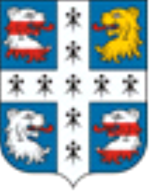 МЕСТНАЯ АДМИНИСТРАЦИЯМУНИЦИПАЛЬНОГО ОБРАЗОВАНИЯНИЗИНСКОЕ СЕЛЬСКОЕ ПОСЕЛЕНИЕМУНИЦИПАЛЬНОГО ОБРАЗОВАНИЯЛОМОНОСОВСКИЙ МУНИЦИПАЛЬНЫЙ РАЙОНЛЕНИНГРАДСКОЙ ОБЛАСТИПОСТАНОВЛЕНИЕ15.04.2019г.						                                            № 120Об утверждении Порядка общественного обсужденияобщественно значимых вопросов в МО Низинское сельское поселениеВ соответствии с Федеральным законом от 06.10.2003 № 131-ФЗ 
«Об общих принципах организации местного самоуправления в Российской Федерации», Федеральным законом от 21.07.2014 г. № 212-ФЗ  «Об основах общественного контроля в Российской Федерации»», Уставом Низинского сельского поселения Ломоносовский муниципальный район Ленинградской области, в целях осуществления  общественного контроля за деятельностью органов местного самоуправления, муниципальных учреждений и предприятий, осуществляющих в соответствии с федеральными законами отдельные публичные полномочия на территории муниципального образования Низинское сельское поселение Ломоносовский муниципальный район Ленинградской областиПОСТАНОВЛЯЮ:Утвердить Порядок общественного обсуждения общественно значимых  вопросов в муниципальном образовании  Низинское сельское поселение муниципального образования Ломоносовский муниципальный район Ленинградской области, согласно приложению.Настоящее постановление подлежит размещению на официальном сайте  МО и    опубликованию  в печатном издании в соответствии  с Уставом МО Низинское сельское поселение. Настоящее постановление вступает в силу с момента официального опубликования (обнародования).Контроль за выполнением постановления возложить на заместителя главы местной администрации МО Низинское сельское поселение.Глава местной администрации МО Низинское сельское поселение					Е.В. КлухинаПриложениек постановлениюместной администрации МО Низинское сельское поселение  № 120 от 15.04.2019 г.Порядокобщественного обсуждения общественно значимых вопросов вмуниципальном образовании Низинское сельское поселение муниципального образования Ломоносовский муниципальный район Ленинградской областиОбщие положения.Настоящий Порядок устанавливает форму, порядок и сроки общественного обсуждения общественно значимых вопросов в муниципальном образовании Низинское сельское поселение Ломоносовский муниципальный район Ленинградской области (далее – общественное обсуждение).2. Порядок разработан в целях:1) информирования граждан и организаций на территории муниципального образования Низинское сельское поселение муниципального образования  Ломоносовский муниципальный район Ленинградской области; 2) выявления и учета общественного мнения по вынесенным на общественные обсуждения вопросам;3) подготовки предложений по результатам обсуждения общественно значимых вопросов.3. Под общественным обсуждением в настоящем Порядке понимается используемое в целях общественного контроля публичное обсуждение общественно значимых вопросов, с обязательным участием в таком обсуждении уполномоченных лиц  органов местного самоуправления, представителей граждан и общественных объединений, интересы которых затрагиваются соответствующим решением.4. К общественно значимым вопросам в рамках настоящего Порядка относятся:    - Благоустройство общественных территорий населенных пунктов и порядок пользования такими территориями;- Вопросы строительства, реконструкции объектов местного, районного, регионального значения, связанные с предоставлением недвижимого  имущества, находящегося  в муниципальной собственности МО Низинское сельское поселение.5. Организацию и проведение общественного обсуждения осуществляет администрация муниципального образования Низинское сельское поселение Ломоносовский муниципальный район Ленинградской области в два этапа:5.1. Первый этап проведения общественного обсуждения:Первый этап обязательного общественного обсуждения включает в себя обсуждения на официальном сайте www.nizino.info., начиная с даты размещения информации о проведении общественных обсуждений. Срок обсуждения на официальном сайте в рамках первого этапа обязательного общественного обсуждения не может составлять менее 20 дней с даты размещения. Участники обязательного общественного обсуждения в течение указанного срока оставляют замечания и предложения по выносимым на общественное обсуждение вопросам в электронном виде или в письменной форме на бумажном носителе по адресу: Ленинградская область, Ломоносовский район, д. Низино, ул. Центральная д.1Д с пометкой «Замечание (предложение) по вопросу…». Предложения и замечания, не касающиеся предмета обязательного общественного обсуждения, содержащие нецензурные либо оскорбительные выражения, угрозы жизни, и имуществу иных лиц, не подлежат рассмотрению.5.2. Второй этап проведения общественного обсуждения:Не позднее 10 дней после окончания срока, указанного в пункте 5.1. настоящего Порядка, проводятся очные публичные слушания по обсуждению общественно значимых вопросов. Информация о дате, времени и месте проведения очных публичных слушаний размещается на официальном сайте МО Низинское сельское поселение, на информационных стендах МО Низинское сельское поселение не менее чем за 5 дней до проведения таких слушаний. 5.3 Очные публичные слушания не могут проводиться в праздничные и выходные дни.6. Общественное обсуждение общественно значимых вопросов предусматривает рассмотрение вопросов, вынесенных на обсуждение, представителями общественности в том числе с использованием информационно-телекоммуникационной сети Интернет.7. С целью организации проведения общественного обсуждения на официальном сайте муниципального образования  www.nizino.info. не позднее, чем за 3 дня до начала обсуждения размещается:1) информация, отражающая суть  общественно значимых вопросов,  вынесенных на общественное обсуждение (текстовые, графические материалы, схемы и пр.) ;2) информация о сроках общественных обсуждений общественно значимых вопросов;3) информация о сроке приема замечаний и предложений по выносимым на общественные обсуждения вопросам и способах их предоставления;4) контактный телефон и электронный и почтовый адреса ответственного лица, осуществляющего прием замечаний и предложений, их обобщение по выносимым на общественные обсуждения вопросам (далее - ответственное лицо).8. Срок общественного обсуждения общественно значимых вопросов - не менее 30 дней со дня опубликования на официальном сайте муниципального образования.9. Основным требованием к участникам общественного обсуждения является указание фамилии, имени и отчества (при наличии), почтового адреса, контактного телефона гражданина (физического лица), либо наименование, юридический и почтовый адреса, контактный телефон юридического лица, направившего замечания и (или) предложения.10. Все замечания и предложения, поступившие в электронной или письменной форме в результате общественных обсуждений по выносимым на обсуждение общественно значимым вопросам вносятся в сводный перечень замечаний и предложений, оформляемый ответственным лицом, и размещаются на официальном сайте муниципального образования.11.  Не подлежат рассмотрению замечания и предложения:1) в которых не указаны фамилия, имя, отчество (последнее – при наличии) участника общественного обсуждения;2) не поддающиеся прочтению;3) экстремистской направленности;4) содержащие нецензурные, либо оскорбительные выражения;5) поступившие по истечении установленного настоящим Порядком срока.12. После окончания общественного обсуждения, местная администрация муниципального образования готовит итоговый протокол общественных обсуждений, в котором отражаются все поступившие замечания и предложения, а также мнение местной администрации по каждому замечанию и предложению и заключение об итогах общественного обсуждения общественно значимых вопросов. 13. В течение 10 рабочих дней после окончания общественного обсуждения на официальном сайте МО Низинское сельское поселение публикуется (обнародуется) заключение об итогах общественных обсуждений.14.  Результаты общественного обсуждения носят рекомендательный характер для последующего принятия решений органами местного самоуправления МО Низинское сельское поселение.15. Заключение об итогах общественного обсуждения вместе с протоколом, замечаниями и предложениями, поступившими в ходе проведения общественных обсуждений, направляются главе местной администрации МО Низинское сельское поселение для последующего принятия решения по вынесенным на общественное обсуждение вопросам. 16. Заключение об итогах общественных обсуждений вместе с протоколом, замечаниями и предложениями, поступившими в ходе проведения общественных обсуждений, хранятся в местной администрации.